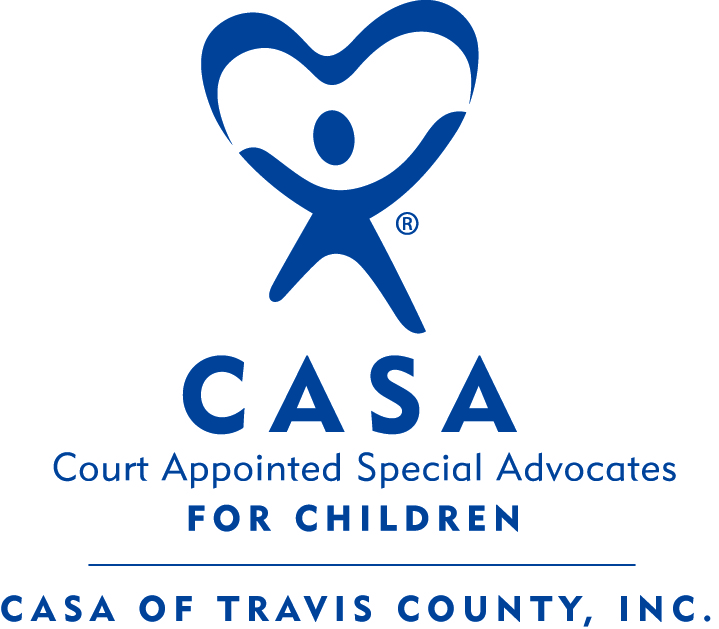 CASA of Travis County, Inc.7600 Chevy Chase Drive, Suite #200Austin, TX 78752512-459-2272E-Mail: apply@casatravis.orgWeb site: www.casatravis.orgAPPLICATION FOR EMPLOYMENTPrint in ink or type.  These instructions must be followed exactly.  Fill out the application completely.  Do not leave questions blank.  Resumes will not be accepted in lieu of applications.  PLEASE DO NOT PUT “SEE RESUME” ANYWHERE ON THIS APPLICATION.  Applications must have an original signature.TODAY’S DATE________________NAME ___________________________________________________________________________ ____ ZIP _______PHONE ______________________________	POSITION FOR WHICH YOU WISH TO APPLY: ________________________________________FULL-TIME _______		PART-TIME _______		SUMMER _______		TEMPORARY _______ARE YOU WILLING TO WORK HOURS OTHER THAN 8 TO 5?	YES _______	NO _______ARE YOU WILLING TO TRAVEL?  _______				WHAT PERCENT OF THE TIME? _______ARE YOU AT LEAST 21 YEARS OF AGE?  YES _______ NO _______ DO YOU HAVE CAR INSURANCE? YES _______ NO _______HAVE YOU LIVED OUTSIDE OF TEXAS WITHIN THE PAST SEVEN YEARS?  YES ______	NO ______IF YES, PLEASE LIST THE COUNTRIES, CITIES AND STATES YOU HAVE LIVED IN OVER THE PAST SEVEN YEARS, (including as much of the street address as you can recall): _________________________________________________________________________________________________________________________________________________________________________________________________________________________________________________________________________________________________________IS THERE ANY CURRENT LITIGATION PENDING CONCERNING A FELONY OR MISDEMEANOR CHARGE?                                                                                                   YES ________ NO ___________IF YES, EXPLAIN  ________________________________________________________________________HAVE YOU EVER BEEN CHARGED WITH A FELONY?		YES _______ NO _______ DATE _______HAVE YOU EVER BEEN CONVICTED OF A FELONY?			YES _______ NO _______ DATE _______ (IF YES, EXPLAIN IN CONCISE DETAIL ON A SEPARATE SHEET OF PAPER, GIVING DATES AND NATURE OF THE OFFENSE, THE NAME AND LOCATION OF THE COURT, AND THE DISPOSITION OF THE CASE.) SPECIAL SKILLS/QUALIFICATIONS: List all special skills you possess and machines or office equipment you can use, such as calculators, printing or graphics equipment, computer equipment, types of software and hardware, etc.________________________________________________________________________________________
________________________________________________________________________________________
________________________________________________________________________________________
________________________________________________________________________________________APPROXIMATE WORDS PER MINUTE TYPING ___________________DO YOU SPEAK A LANGUAGE OTHER THAN ENGLISH?  _______ IF YES, WHAT LANGUAGES DO YOU SPEAK?EDUCATION HISTORYOn the chart below indicate any and all educational institutions you have attended (beginning with high school) as well as any and all diplomas, degrees and/or certificates you have received. PROFESSIONAL LICENSES Complete the following information regarding any professional licenses you hold.1.  LICENSE:  __________________________________________________________ DATE ISSUED:  _____________LICENSE NO:  ____________________2. LICENSE:  __________________________________________________________ DATE ISSUED:  _____________LICENSE NO:  ____________________3. LICENSE:  __________________________________________________________ DATE ISSUED:  _____________LICENSE NO:  ____________________EMPLOYMENT HISTORY: Indicate all employment beginning with your current or most recent position.  Use additional pages if necessary.  POSITION/TITLE: _________________________________ EMPLOYER: _____________________________________
EMPLOYMENT ADDRESS: __________________________________________________________________________EMPLOYER’S PHONE NO.: _________________________ IMMEDIATE SUPERVISOR: ________________________SUPERVISOR’S PHONE NO.:  _______________________ MAY WE CONTACT THIS EMPLOYER? ______________FULL-TIME: __PART-TIME: __ START DATE: ______ LEAVE DATE: _______ FINAL SALARY: $________________SUMMARY OF EXPERIENCE:________________________________________________________________________ ______________________________________________________________________________________________________________________________________________________________________________________________________________________SPECIFIC REASON FOR LEAVING: ___________________________________________________________________ POSITION/TITLE: _________________________________ EMPLOYER: _____________________________________
EMPLOYMENT ADDRESS: __________________________________________________________________________EMPLOYER’S PHONE NO.: _________________________ IMMEDIATE SUPERVISOR: ________________________SUPERVISOR’S PHONE NO.:  _______________________ MAY WE CONTACT THIS EMPLOYER? ______________FULL-TIME: __PART-TIME: __ START DATE: ______ LEAVE DATE: _______ FINAL SALARY: $________________SUMMARY OF EXPERIENCE:________________________________________________________________________ ______________________________________________________________________________________________________________________________________________________________________________________________________________________SPECIFIC REASON FOR LEAVING: ___________________________________________________________________ POSITION/TITLE: _________________________________ EMPLOYER: _____________________________________
EMPLOYMENT ADDRESS: __________________________________________________________________________EMPLOYER’S PHONE NO.: _________________________ IMMEDIATE SUPERVISOR: ________________________SUPERVISOR’S PHONE NO.:  _______________________ MAY WE CONTACT THIS EMPLOYER? ______________FULL-TIME: __PART-TIME: __ START DATE: ______ LEAVE DATE: _______ FINAL SALARY: $________________SUMMARY OF EXPERIENCE:________________________________________________________________________ ______________________________________________________________________________________________________________________________________________________________________________________________________________________SPECIFIC REASON FOR LEAVING: ___________________________________________________________________ POSITION/TITLE: _________________________________ EMPLOYER: _____________________________________
EMPLOYMENT ADDRESS: __________________________________________________________________________EMPLOYER’S PHONE NO.: _________________________ IMMEDIATE SUPERVISOR: ________________________SUPERVISOR’S PHONE NO.:  _______________________ MAY WE CONTACT THIS EMPLOYER? ______________FULL-TIME: __PART-TIME: __ START DATE: ______ LEAVE DATE: _______ FINAL SALARY: $________________SUMMARY OF EXPERIENCE:________________________________________________________________________ ______________________________________________________________________________________________________________________________________________________________________________________________________________________SPECIFIC REASON FOR LEAVING: ___________________________________________________________________ By signing this application for employment, I certify to CASA of Travis County, Inc. that the information I have submitted in this application is true and correct. I understand that this does not in any way create a contract for employment. I also understand that employment at CASA of  is contingent upon a satisfactory criminal background check. Finally, I also understand that I may be asked for additional information including references, writing samples, etc.APPLICANT’S SIGNATURE: ______________________________________________________________Where did you hear about this job opportunity?								LANGUAGEFLUENT?Name of Educational InstitutionLocationType diploma, degree, certificationDate received